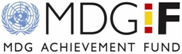 RAPPORT NARRATIF FINAL
PROGRAMME CONJOINT F-OMDIntroduire brièvement le contexte socio-économique et les problèmes de développement abordés par le programme. Établir une liste des impacts et des résultats attendus du programme conjoint en conformité avec la version finale approuvée du Document de programme conjoint ou à défaut, avec la dernière version agréée. Expliquer la contribution globale du programme conjoint au plan national d’action et ses priorités.Décrire et évaluer de quelle façon les partenaires du développement du programme ont collaboré pour atteindre les résultats de développement.Faire un compte-rendu des principaux résultats atteints et expliquer toute différence entre les résultats prévus et ceux obtenus. La narration doit être centrée sur la présentation des résultats et illustrer les impacts qu’ont eu les projets pilotes sur les politiques.De quelle façon pensez-vous que les compétences développées lors de la mise en place du programme conjoint ont favorisé les retombées de celui-ci ?Expliquer comment les résultats directs du programme ont contribué à ses impacts sur la base des indicateurs de performance. Expliquer également les différences éventuelles entre les contributions prévues et celles qui ont été mises en place. Souligner tous les changements institutionnels et/ou comportementaux, en incluant le développement de compétences, observés parmi les bénéficiaires / titulaires de droits.Qui sont les principaux bénéficiaires / titulaires de droit et de quelle façon se sont-ils impliqués dans l’exécution du programme conjoint ? Merci de ventiler selon la catégorie, de la façon la plus pertinente pour votre programme conjoint (par exemple, selon le genre, l’âge, etc.).Décrire et évaluer de quelle manière le programme conjoint et ses partenaires de développement ont abordé les questions d’inégalité sociale, culturelle, politique et économique pendant la phase de mise en place du programme : Dans quelle mesure les populations socialement exclues ont-elles été impliquées tout au long de ce programme ? Quelles compétences ont été mobilisées?Le programme a-t-il contribué à renforcer le pouvoir de décision de groupes exclus et leur influence sur des politiques qui affectent leur vie ? Y a-t-il eu une amélioration dans la participation de ces groupes et le dialogue avec les gouvernements locaux ou nationaux en lien avec ces politiques ? Le programme et ses partenaires de développement ont-ils consolidé l’organisation des citoyens et de groupes de la société civile afin que ceux-ci soient mieux placés pour défendre leurs droits ? Si oui, de quelle façon ? Merci de donner des exemples complets. Dans quelle mesure le programme (que ce soit grâce à des interventions au niveau local ou national) a-t-il contribué à améliorer les conditions de vie de groupes socialement exclus ? Décrire dans quelle mesure la contribution du programme conjoint s’applique aux catégories de résultats suivantes : Déclaration de Paris Renforcement des institutions gouvernementales nationales et localesImplication des SCO et des citoyensAlignement et harmonisation de l’aideMécanismes innovants de responsabilisation réciproque (justifier en quoi ces mécanismes sont innovants)Unité d’actionRôle joué par le bureau du coordonnateur résident et synergies avec d’autres programmes conjoints du F-OMDInnovations visant à l’harmonisation des procédures et des pratiques de gestion (justifier en quoi il s’agit d’innovations)Formulation, planification et gestion conjointement avec d'autres agences des Nations UniesFaire le compte-rendu des principales leçons apprises et des bonnes pratiques qui pourront faciliter la conception et l’exécution de futurs programmes conjoints Signaler toute approche innovante de développement résultant de la mise en place du programme conjoint Indiquer les difficultés majeures rencontrées au cours de l’exécution du programme, y compris les retards (s’il y en a eu) Internes au programme conjointExternes au programme conjointPrincipales mesures d’atténuation adoptées pour surmonter ces difficultésDécrire et évaluer de quelle façon la fonction de suivi et d’évaluation a contribué à : L’amélioration de la gestion du programme et l’accomplissement des résultats de développement L’amélioration de la transparence et de la responsabilisation réciproque L’amélioration des compétences et des processus nationaux de S&E et de collecte de donnéesDans quelle mesure le processus d’évaluation de mi-parcours a-t-il été utile pour le programme conjoint ?Décrire et évaluer comment les fonctions de communication et de plaidoyer ont contribué à : Renforcer la durabilité du programme conjoint Trouver de nouvelles opportunités permettant de reproduire le programme conjoint ou l'une de ses composantes, ou les porter à plus grande échelle Donner des informations aux bénéficiaires / titulaires de droit Merci de réaliser un compte-rendu détaillant la possibilité d’étendre le programme conjoint et/ou l’un de ces éléments Dans quelle mesure le programme conjoint a-t-il évalué et systématisé les résultats de développement avec l’intention de les utiliser comme référence pour reproduire ou porter à plus grande échelle le programme conjoint ou l’un de ses éléments ?Le cas échéant, décrire un exemple entrepris de reproduction ou d’extension Décrire les stratégies de retrait du programme conjoint et évaluer dans quelle mesure elles ont renforcé la durabilité du programme conjointFournir un état financier final du programme conjoint dans les catégories suivantes : 1. Budget total approuvé 2. Budget total versé 3. Budget total engagé 4. Budget total décaissé                   b. Expliquer tout solde débiteur ou tout écart avec le budget d’origine Par leurs signatures, les Agences des Nations Unies Participantes (ANUP) certifient que le projet a été achevé sur le plan opérationnel.Liste de tous les documents / études produits par le programme conjointListe des supports de communication créés par le programme conjointCompte-rendu de la réunion d’examen final du Comité de gestion du programme et du Comité directeur nationalRapport d’évaluation finalCadre de S&E comprenant les valeurs finales des indicateurs mises à jourOrganisme(s) de l’ONU participant au programme Secteur(s)/Domaine(s)/Thème(s) (préciser l’agence porteuse du projet)Merci d’indiquer la fenêtre thématique et les autres domaines thématiques pertinentsTitre du programme conjointNuméro du programme conjointCoût du programme conjoint [Répartition – le cas échéant]Coût du programme conjoint [Répartition – le cas échéant]Programme conjoint [Localisation]Programme conjoint [Localisation][Contribution du Fonds) :  USD Région(s) :Contribution du Gouvernement :  USD Gouvernorat(s) :Contribution de base de l’agence :Autres :District(s)TOTAL :USD Évaluation finale du programme conjoint Chronologie du programme conjoint Evaluation finale réalisée     Oui         NonRapport d’évaluation joint    Oui        Non      Date de livraison du rapport finalDate de départ prévue à l’origine date de lancement du programme Date de fin  (inclut le délai supplémentaire accordé) ANUPNOMTITRESIGNATUREDATE 